LOCATION.--Lat 42°00'26", long 96°14'29" referenced to North American Datum of 1927, in NE 1/4 SW 1/4 sec.36, T.24 N., R.10 E., Burt County, NE, Hydrologic Unit 10230001, on right bank 500 ft upstream from bridge on State Highway 175 in Decatur, and 691.0 mi upstream from mouth.DRAINAGE AREA.--316,200 mi².PERIOD OF RECORD.--Discharge records from October 1987 to current year.GAGE.--Water-stage recorder. Datum of gage is 1,010.00 ft above National Geodetic Vertical Datum of 1929, supplementary adjustment of 1954.REMARKS.--Flow regulated by upstream main-stem reservoirs. Fort Randall Dam was completed in July 1952, with storage beginning in December 1952. Gavins Point Dam was completed in July 1955, with storage beginning in December 1955.A summary of all available data for this streamgage is provided through the USGS National Water Information System web interface (NWISWeb). The following link provides access to current/historical observations, daily data, daily statistics, monthly statistics, annual statistics, peak streamflow, field measurements, field/lab water-quality samples, and the latest water-year summaries. Data can be filtered by parameter and/or dates, and can be output in various tabular and graphical formats.http://waterdata.usgs.gov/nwis/inventory/?site_no=06601200The USGS WaterWatch Toolkit is available at: http://waterwatch.usgs.gov/?id=ww_toolkitTools for summarizing streamflow information include the duration hydrograph builder, the cumulative streamflow hydrograph builder, the streamgage statistics retrieval tool, the rating curve builder, the flood tracking chart builder, the National Weather Service Advanced Hydrologic Prediction Service (AHPS) river forecast hydrograph builder, and the raster-hydrograph builder.  Entering the above number for this streamgage into these toolkit webpages will provide streamflow information specific to this streamgage.A description of the statistics presented for this streamgage is available in the main body of the report at:http://dx.doi.org/10.3133/ofr20151214A link to other streamgages included in this report, a map showing the location of the streamgages, information on the programs used to compute the statistical analyses, and references are included in the main body of the report.Statistics Based on the Regulated Streamflow Period of Record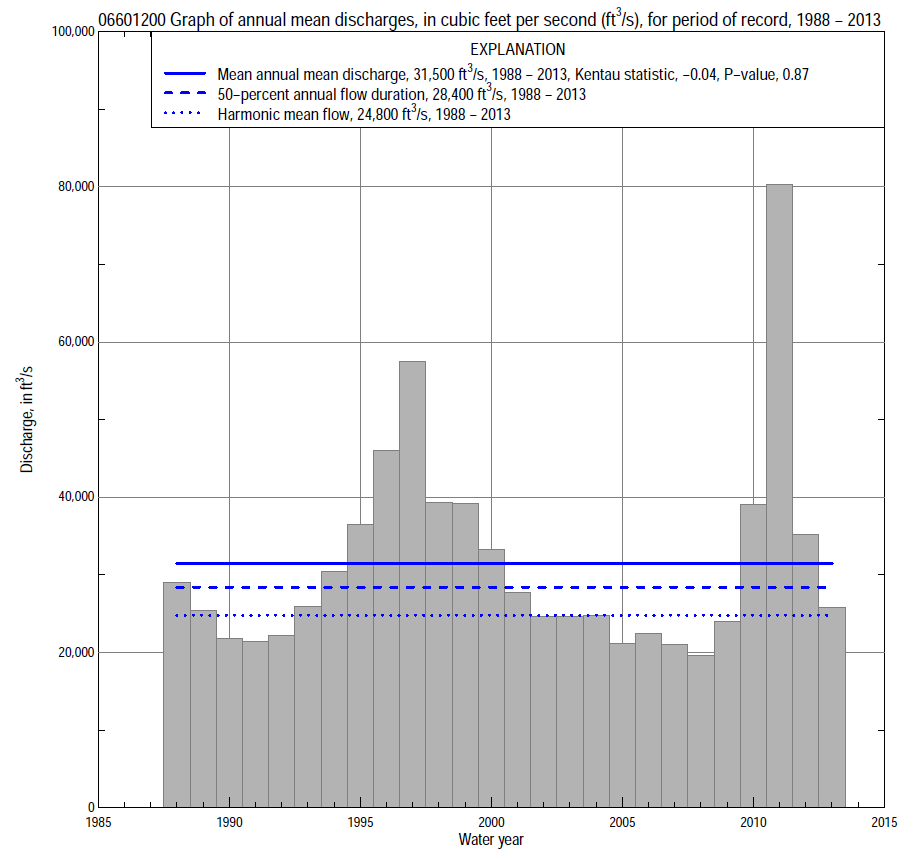 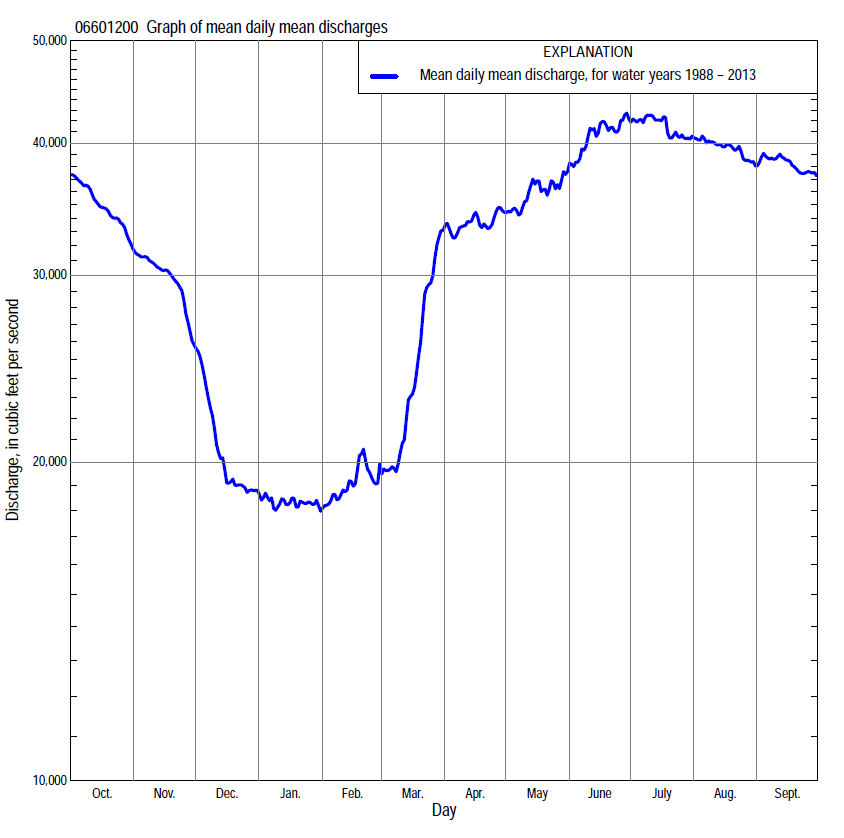 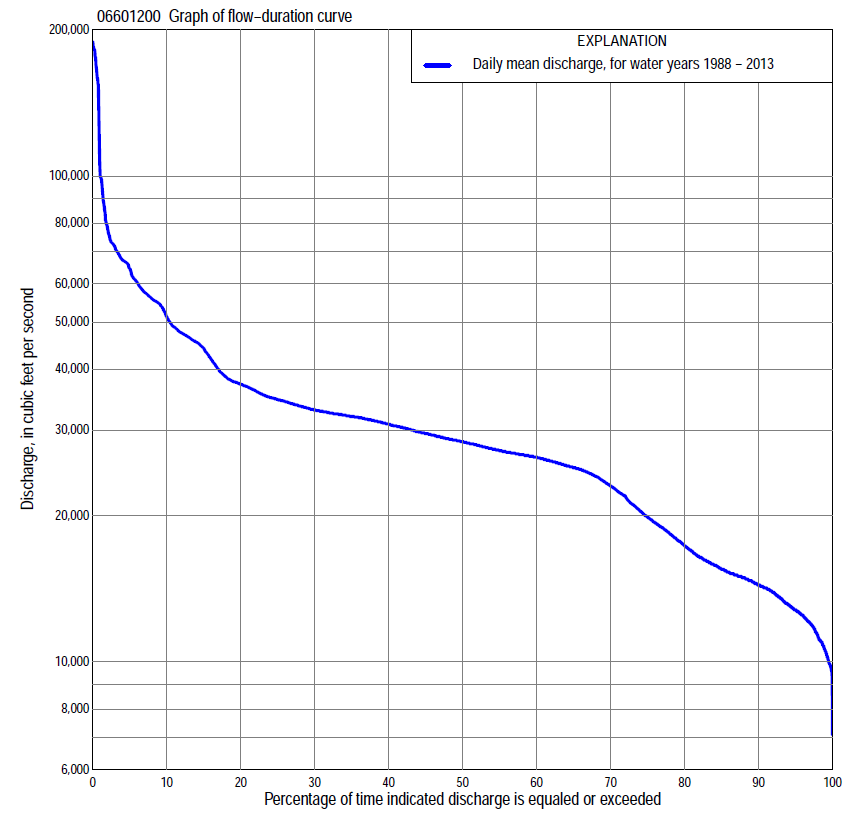 Statistics Based on the Regulated Streamflow Period of Record06601200 Monthly and annual flow durations, based on 1988–2013 regulated period of record (26 years)06601200 Monthly and annual flow durations, based on 1988–2013 regulated period of record (26 years)06601200 Monthly and annual flow durations, based on 1988–2013 regulated period of record (26 years)06601200 Monthly and annual flow durations, based on 1988–2013 regulated period of record (26 years)06601200 Monthly and annual flow durations, based on 1988–2013 regulated period of record (26 years)06601200 Monthly and annual flow durations, based on 1988–2013 regulated period of record (26 years)06601200 Monthly and annual flow durations, based on 1988–2013 regulated period of record (26 years)06601200 Monthly and annual flow durations, based on 1988–2013 regulated period of record (26 years)06601200 Monthly and annual flow durations, based on 1988–2013 regulated period of record (26 years)06601200 Monthly and annual flow durations, based on 1988–2013 regulated period of record (26 years)06601200 Monthly and annual flow durations, based on 1988–2013 regulated period of record (26 years)06601200 Monthly and annual flow durations, based on 1988–2013 regulated period of record (26 years)06601200 Monthly and annual flow durations, based on 1988–2013 regulated period of record (26 years)06601200 Monthly and annual flow durations, based on 1988–2013 regulated period of record (26 years)Percentage of days discharge equaled or exceededDischarge (cubic feet per second)Discharge (cubic feet per second)Discharge (cubic feet per second)Discharge (cubic feet per second)Discharge (cubic feet per second)Annual flow durationsAnnual flow durationsPercentage of days discharge equaled or exceededOctNovDecJanFebMarAprMayJuneJulyAugSeptAnnualKentau statisticP-value9912,0009,9609,76011,00011,0009,70017,80019,20021,10019,20022,00020,10010,6000.1110.4409812,50010,30010,00011,50011,1009,91019,10019,80023,80020,90022,50020,90011,3000.1080.4539513,70010,80012,10012,90011,90010,60021,70022,30026,20025,20024,30024,00012,8000.0770.5979016,90011,60013,10013,80012,90011,80023,30024,40026,80026,20025,40026,30014,4000.0550.7088523,20012,10013,70014,30013,70013,20024,30025,40027,30026,60026,50027,10015,5000.0800.5828025,60012,40014,20014,60014,30014,30024,90026,00028,20027,10027,00028,10017,3000.0620.6757526,90012,80014,70014,90014,70015,30025,30026,90029,00027,80027,30028,80019,9000.0770.5967028,60013,60015,00015,20015,10016,70026,00028,10029,70028,50027,80029,50023,0000.0680.6436529,20014,60015,40015,50015,40018,10026,60028,80030,40029,40028,50030,30025,1000.0220.8956030,20021,30016,00015,80015,80019,30027,20029,50031,50030,40029,10031,00026,400-0.0310.8435531,10026,40016,50016,10016,10021,20027,90030,80032,50031,50030,60031,60027,200-0.0980.4945032,00028,60017,00016,50016,90022,90029,70032,00033,10032,40031,70032,50028,400-0.0710.6284532,40030,50018,00017,20017,70024,10031,10032,70034,80033,50032,10033,20029,500-0.0620.6754033,10031,40019,20017,80018,60026,00031,70033,60035,90034,30032,40034,20030,800-0.0250.8773534,30033,80019,90018,70019,20027,30032,10035,70036,90034,90032,90034,70032,0000.0001.0003035,60035,30020,50020,30020,10028,60032,50037,00038,10036,00033,70035,80033,000-0.0150.9302537,70044,70023,30022,20021,50030,80033,90038,30041,10043,30038,00038,10034,700-0.0031.0002047,30046,50025,90023,60025,00032,60036,90040,20046,30046,20044,80049,30037,3000.0090.9651553,90048,50028,70024,80028,10035,00042,40044,10048,60054,80055,20056,40044,200-0.0090.9651058,60055,70033,90025,70029,50039,40048,90049,60059,50063,70061,30058,70051,300-0.0031.000  563,70061,30044,50026,90030,90049,50070,40077,10069,20068,10070,70068,00064,5000.0180.912  270,40072,40048,90027,90035,00058,80089,10084,400155,000182,000159,00096,60078,0000.0980.494  171,40072,70053,40028,40037,30067,60095,60088,000166,000183,000166,00099,200100,0000.1230.39006601200 Annual exceedance probability of instantaneous peak discharges, in cubic feet per second (ft3/s), based on U.S. Army Corps of Engineers regulated flow frequency studya, analysis computed using a record length of 100 years (1898-1997)06601200 Annual exceedance probability of instantaneous peak discharges, in cubic feet per second (ft3/s), based on U.S. Army Corps of Engineers regulated flow frequency studya, analysis computed using a record length of 100 years (1898-1997)06601200 Annual exceedance probability of instantaneous peak discharges, in cubic feet per second (ft3/s), based on U.S. Army Corps of Engineers regulated flow frequency studya, analysis computed using a record length of 100 years (1898-1997)06601200 Annual exceedance probability of instantaneous peak discharges, in cubic feet per second (ft3/s), based on U.S. Army Corps of Engineers regulated flow frequency studya, analysis computed using a record length of 100 years (1898-1997)06601200 Annual exceedance probability of instantaneous peak discharges, in cubic feet per second (ft3/s), based on U.S. Army Corps of Engineers regulated flow frequency studya, analysis computed using a record length of 100 years (1898-1997)USACE Regulated Flow Frequency AnalysisUSACE Regulated Flow Frequency AnalysisUSACE Regulated Flow Frequency AnalysisUSACE Regulated Flow Frequency AnalysisUSACE Regulated Flow Frequency Analysis[ND, not determined][ND, not determined][ND, not determined][ND, not determined][ND, not determined]Annual exceedance probabilityRecurrence interval (years)Discharge        (ft3/s)95-percent lower confidence interval (ft3/s)95-percent upper confidence interval (ft3/s)0.500252,400NDND0.200570,500NDND0.1001087,200NDND0.04025102,000NDND0.02050121,000NDND0.010100142,000NDND0.005200165,000NDND0.002500198,000NDNDaU.S. Army Corps of Engineers, 2003, Upper Mississippi River System Flow Frequency Study, Hydrology and Hydraulics Appendix F Missouri River, Omaha District: U.S. Army Corps of Engineers, 488 p., accessed September 16, 2014, at http://www.mvr.usace.army.mil/Portals/48/docs/FRM/UpperMissFlowFreq/App.%20F%20Omaha%20Dist.%20Hydrology_Hydraulics%20Report.pdf.aU.S. Army Corps of Engineers, 2003, Upper Mississippi River System Flow Frequency Study, Hydrology and Hydraulics Appendix F Missouri River, Omaha District: U.S. Army Corps of Engineers, 488 p., accessed September 16, 2014, at http://www.mvr.usace.army.mil/Portals/48/docs/FRM/UpperMissFlowFreq/App.%20F%20Omaha%20Dist.%20Hydrology_Hydraulics%20Report.pdf.aU.S. Army Corps of Engineers, 2003, Upper Mississippi River System Flow Frequency Study, Hydrology and Hydraulics Appendix F Missouri River, Omaha District: U.S. Army Corps of Engineers, 488 p., accessed September 16, 2014, at http://www.mvr.usace.army.mil/Portals/48/docs/FRM/UpperMissFlowFreq/App.%20F%20Omaha%20Dist.%20Hydrology_Hydraulics%20Report.pdf.aU.S. Army Corps of Engineers, 2003, Upper Mississippi River System Flow Frequency Study, Hydrology and Hydraulics Appendix F Missouri River, Omaha District: U.S. Army Corps of Engineers, 488 p., accessed September 16, 2014, at http://www.mvr.usace.army.mil/Portals/48/docs/FRM/UpperMissFlowFreq/App.%20F%20Omaha%20Dist.%20Hydrology_Hydraulics%20Report.pdf.aU.S. Army Corps of Engineers, 2003, Upper Mississippi River System Flow Frequency Study, Hydrology and Hydraulics Appendix F Missouri River, Omaha District: U.S. Army Corps of Engineers, 488 p., accessed September 16, 2014, at http://www.mvr.usace.army.mil/Portals/48/docs/FRM/UpperMissFlowFreq/App.%20F%20Omaha%20Dist.%20Hydrology_Hydraulics%20Report.pdf.USGS Kendall's Tau Trend AnalysisUSGS Kendall's Tau Trend AnalysisUSGS Kendall's Tau Trend AnalysisUSGS Kendall's Tau Trend AnalysisUSGS Kendall's Tau Trend AnalysisKentau statisticKentau statistic0.107P-value0.469Begin year1988bEnd year2013bNumber of peaksNumber of peaks25bKendall's tau trend analysis computed using the regulated period of record which is not the same period of record used for the above regulated flow frequency analysis.bKendall's tau trend analysis computed using the regulated period of record which is not the same period of record used for the above regulated flow frequency analysis.bKendall's tau trend analysis computed using the regulated period of record which is not the same period of record used for the above regulated flow frequency analysis.bKendall's tau trend analysis computed using the regulated period of record which is not the same period of record used for the above regulated flow frequency analysis.bKendall's tau trend analysis computed using the regulated period of record which is not the same period of record used for the above regulated flow frequency analysis.06601200 Annual exceedance probability of high discharges, based on 1988–2013 regulated period of recorda (26 years)06601200 Annual exceedance probability of high discharges, based on 1988–2013 regulated period of recorda (26 years)06601200 Annual exceedance probability of high discharges, based on 1988–2013 regulated period of recorda (26 years)06601200 Annual exceedance probability of high discharges, based on 1988–2013 regulated period of recorda (26 years)06601200 Annual exceedance probability of high discharges, based on 1988–2013 regulated period of recorda (26 years)06601200 Annual exceedance probability of high discharges, based on 1988–2013 regulated period of recorda (26 years)06601200 Annual exceedance probability of high discharges, based on 1988–2013 regulated period of recorda (26 years)[ND, not determined][ND, not determined][ND, not determined][ND, not determined][ND, not determined][ND, not determined][ND, not determined]Annual exceedance probabilityRecur-rence interval (years)Maximum average discharge (cubic feet per second) for indicated number of consecutive daysMaximum average discharge (cubic feet per second) for indicated number of consecutive daysMaximum average discharge (cubic feet per second) for indicated number of consecutive daysMaximum average discharge (cubic feet per second) for indicated number of consecutive daysMaximum average discharge (cubic feet per second) for indicated number of consecutive daysAnnual exceedance probabilityRecur-rence interval (years)13715300.9901.01NDNDNDNDND0.9501.05NDNDNDNDND0.9001.11NDNDNDNDND0.8001.25NDNDNDNDND0.500        2NDNDNDNDND0.200        5NDNDNDNDND0.100      10NDNDNDNDND0.04025NDNDNDNDND0.02050NDNDNDNDND0.010    100NDNDNDNDND0.005    200NDNDNDNDND0.002    500NDNDNDNDNDKentau statisticKentau statistic0.1600.1690.1200.0830.009P-valueP-value0.2610.2340.4020.5670.965aContact the U.S. Army Corps of Engineers, Omaha District, for the annual exceedance probability of high discharges.aContact the U.S. Army Corps of Engineers, Omaha District, for the annual exceedance probability of high discharges.aContact the U.S. Army Corps of Engineers, Omaha District, for the annual exceedance probability of high discharges.aContact the U.S. Army Corps of Engineers, Omaha District, for the annual exceedance probability of high discharges.aContact the U.S. Army Corps of Engineers, Omaha District, for the annual exceedance probability of high discharges.aContact the U.S. Army Corps of Engineers, Omaha District, for the annual exceedance probability of high discharges.aContact the U.S. Army Corps of Engineers, Omaha District, for the annual exceedance probability of high discharges.06601200 Annual nonexceedance probability of low discharges, based on April 1988 to March 2013 regulated period of record (25 years)06601200 Annual nonexceedance probability of low discharges, based on April 1988 to March 2013 regulated period of record (25 years)06601200 Annual nonexceedance probability of low discharges, based on April 1988 to March 2013 regulated period of record (25 years)06601200 Annual nonexceedance probability of low discharges, based on April 1988 to March 2013 regulated period of record (25 years)06601200 Annual nonexceedance probability of low discharges, based on April 1988 to March 2013 regulated period of record (25 years)06601200 Annual nonexceedance probability of low discharges, based on April 1988 to March 2013 regulated period of record (25 years)06601200 Annual nonexceedance probability of low discharges, based on April 1988 to March 2013 regulated period of record (25 years)06601200 Annual nonexceedance probability of low discharges, based on April 1988 to March 2013 regulated period of record (25 years)06601200 Annual nonexceedance probability of low discharges, based on April 1988 to March 2013 regulated period of record (25 years)Annual nonexceed-ance probabilityRecur-rence interval (years)Minimum average discharge (cubic feet per second)                                                                                    for indicated number of consecutive daysMinimum average discharge (cubic feet per second)                                                                                    for indicated number of consecutive daysMinimum average discharge (cubic feet per second)                                                                                    for indicated number of consecutive daysMinimum average discharge (cubic feet per second)                                                                                    for indicated number of consecutive daysMinimum average discharge (cubic feet per second)                                                                                    for indicated number of consecutive daysMinimum average discharge (cubic feet per second)                                                                                    for indicated number of consecutive daysMinimum average discharge (cubic feet per second)                                                                                    for indicated number of consecutive daysMinimum average discharge (cubic feet per second)                                                                                    for indicated number of consecutive daysMinimum average discharge (cubic feet per second)                                                                                    for indicated number of consecutive daysAnnual nonexceed-ance probabilityRecur-rence interval (years)137143060901201830.011006,2207,6807,9808,1108,4709,73010,00010,00011,6000.02  506,6808,1208,5008,6709,03010,20010,60010,60012,3000.05  207,4608,8709,3909,6109,98011,10011,50011,50013,5000.10  108,2809,66010,30010,60011,00012,00012,50012,50014,9000.20    59,47010,80011,60011,90012,30013,20013,70014,00016,8000.50    212,50013,70014,80015,20015,70016,40017,00017,90022,2000.801.2517,00018,10019,30019,80020,40021,10022,10024,20030,6000.901.1120,30021,20022,40022,90023,60024,40025,80028,80036,9000.961.0424,70025,40026,50026,90027,70028,90030,80035,30045,8000.981.0228,20028,70029,60029,90030,90032,40034,90040,60053,2000.991.0131,90032,20032,80033,00034,20036,00039,20046,30061,200Kentau statisticKentau statistic0.1930.1730.1370.1530.1270.1330.1400.1070.053P-valueP-value0.1830.2340.3500.2930.3880.3620.3380.4690.72606601200 Annual nonexceedance probability of seasonal low discharges, based on October 1987 to September 2013 regulated period of record (26 years)06601200 Annual nonexceedance probability of seasonal low discharges, based on October 1987 to September 2013 regulated period of record (26 years)06601200 Annual nonexceedance probability of seasonal low discharges, based on October 1987 to September 2013 regulated period of record (26 years)06601200 Annual nonexceedance probability of seasonal low discharges, based on October 1987 to September 2013 regulated period of record (26 years)06601200 Annual nonexceedance probability of seasonal low discharges, based on October 1987 to September 2013 regulated period of record (26 years)06601200 Annual nonexceedance probability of seasonal low discharges, based on October 1987 to September 2013 regulated period of record (26 years)06601200 Annual nonexceedance probability of seasonal low discharges, based on October 1987 to September 2013 regulated period of record (26 years)06601200 Annual nonexceedance probability of seasonal low discharges, based on October 1987 to September 2013 regulated period of record (26 years)06601200 Annual nonexceedance probability of seasonal low discharges, based on October 1987 to September 2013 regulated period of record (26 years)06601200 Annual nonexceedance probability of seasonal low discharges, based on October 1987 to September 2013 regulated period of record (26 years)06601200 Annual nonexceedance probability of seasonal low discharges, based on October 1987 to September 2013 regulated period of record (26 years)Annual nonexceed-ance probabilityRecur-rence interval (years)Minimum average discharge (cubic feet per second)                                                                          for indicated number of consecutive daysMinimum average discharge (cubic feet per second)                                                                          for indicated number of consecutive daysMinimum average discharge (cubic feet per second)                                                                          for indicated number of consecutive daysMinimum average discharge (cubic feet per second)                                                                          for indicated number of consecutive daysMinimum average discharge (cubic feet per second)                                                                          for indicated number of consecutive daysMinimum average discharge (cubic feet per second)                                                                          for indicated number of consecutive daysMinimum average discharge (cubic feet per second)                                                                          for indicated number of consecutive daysMinimum average discharge (cubic feet per second)                                                                          for indicated number of consecutive daysMinimum average discharge (cubic feet per second)                                                                          for indicated number of consecutive daysAnnual nonexceed-ance probabilityRecur-rence interval (years)171430171430January-February-MarchJanuary-February-MarchJanuary-February-MarchJanuary-February-MarchApril-May-JuneApril-May-JuneApril-May-JuneApril-May-June0.011006,6408,5108,7609,27017,10017,80019,10020,4000.02  507,1209,0609,3409,87017,60018,20019,50020,7000.05  207,9509,98010,30010,90018,50019,20020,20021,4000.10  108,82010,90011,30011,90019,50020,20021,20022,2000.20    510,10012,20012,70013,30021,20021,90022,70023,7000.50    213,20015,40015,90016,50025,90026,70027,40028,4000.801.2517,80019,80020,20020,90033,90035,10035,90037,3000.901.1121,10022,70023,10023,80040,30041,60042,90044,9000.961.0425,50026,40026,60027,50049,50051,30053,30056,6000.981.0228,90029,30029,30030,20057,40059,50062,40067,1000.991.0132,00032,00032,00032,90066,10068,70072,60079,100Kentau statisticKentau statistic0.1260.0740.0770.095-0.234-0.222-0.212-0.194P-valueP-value0.3780.6120.5970.5080.0980.1180.1340.172July-August-SeptemberJuly-August-SeptemberJuly-August-SeptemberJuly-August-SeptemberOctober-November-DecemberOctober-November-DecemberOctober-November-DecemberOctober-November-December0.0110017,20018,20019,50021,3006,5708,0408,0808,0800.02  5017,90018,80019,90021,6007,1808,6108,6708,6700.05  2019,20019,90020,80022,2008,2209,6009,7009,7000.10  1020,60021,20022,00023,2009,30010,60010,80010,8000.20    522,70023,30023,80024,80010,90012,10012,30012,5000.50    228,80029,40029,80030,50014,80015,80016,20017,3000.801.2538,90040,20041,20042,20020,40021,30021,90025,2000.901.1146,80049,10051,00052,70024,40025,20025,90031,3000.961.0458,20062,40066,20069,90029,60030,30031,20040,3000.981.0268,00074,10080,10086,00033,70034,40035,40047,9000.991.0178,80087,30096,300105,00037,90038,70039,80056,200Kentau statisticKentau statistic-0.012-0.040-0.040-0.0460.0150.0950.0950.095P-valueP-value0.9470.7910.7910.7580.9300.5080.5080.508